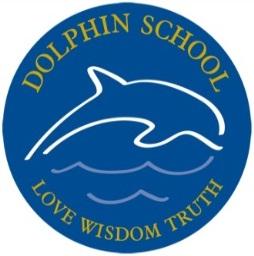 DOLPHIN SCHOOL TERM DATES2018-2019AUTUMN TERM 2018Term begins:						Wednesday 5 September Half Term:	Monday 22 October – Friday 2 NovemberTerm ends:						Thursday 13 December at 12:30SPRING TERM 2019Term begins:						Wednesday 9 JanuaryHalf Term:	Monday 18 February – Friday 22 FebruaryTerm ends:						Friday 29 MarchSUMMER TERM 2019Term begins:						Wednesday 24 AprilMay Day Bank Holiday:				Monday 6 MayHalf Term:						Monday 27 - 31 May Term ends:						Thursday 11 July at 12:30